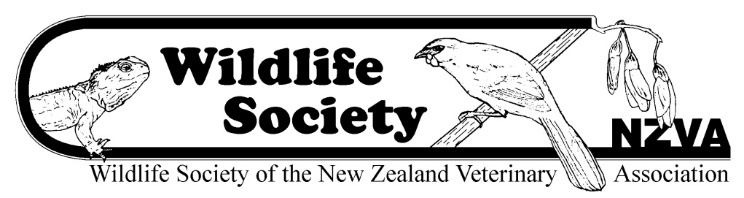 Marion Cunningham Memorial Fund ApplicationPlease refer to the application criteria on the NZVA website for more information.Applications open on 1 September 2022 and close on 31 October 2022.Applications should be typed.Please email your application to wildlife@vets.org.nz with ‘Marion Cunningham Memorial Fund Application 2022’ in the subject line.Student’s name: 	ID number:Institution/organisation:Degree enrolled:Email address:Supervisor:            			                    Supervisor’s email address:Title of research project: Brief outline of research project including scientific content (attach maximum of one page)Budget details: Amount requested: $ Other sources of funding:Applicant’s signature:Date:Supervisor’s signature:Date: